COMISARIA DE LA POLICIA PREVENTIVA MUNICIPAL DE SAN PEDRO TLAQUEPAQUE.                                         DIRECCION OPERATIVA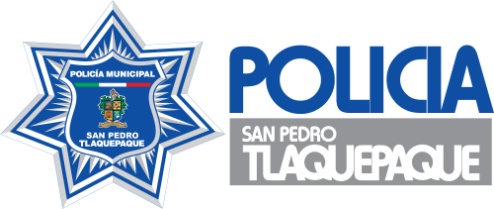                                                        03 de Julio del 2018.                                                          OFICIO: 2545/2018.ASUNTO: Informe Para Transparencia.C. LIC. SALVADOR RUIZ AYALACOMISARIO DE LA POLICIA PREVENTIVA MUNICIPAL DE SAN PEDRO TLAQUEPAQUE, JALISCOP R E S E N T EPor medio del presente, remito a usted informe de para Transparencia en Materia de Seguridad Publica, correspondiente al mes de JUNIO del 2018, en los siguientes términos:INFORME MENSUAL PARA TRANSPARENCIADIRECCION OPERATIVA                                                       03 de Julio del 2018.                                                             OFICIO: 2545/2018.ASUNTO: Informe Para Transparencia.DIRECCION OPERATIVA                                                       03 de Julio del 2018.                                                             OFICIO: 2545/2018.ASUNTO: Informe Para Transparencia.Sin otro particular por el momento quedo a sus superiores órdenes para lo que a bien tenga ordenar.ATENTAMENTE “2018, CENTENARIO DE LA CREACION DEL MUNICIPIO DE PUERTO VALLARTA Y DEL XXX ANIVERSARIO DEL NUEVO HOSPITAL CIVIL DE GUADALAJARA”.OFICIAL. LUIS PANTOJA MAGALLON.DIRECTOR OPERATIVO DE LA POLICIA PREVENTIVA MUNICIPAL DE SAN PEDRO TLAQUEPAQUE.C.C.P. LIC. YADIRA ALEXANDRA PARTIDA GOMEZ.  DIRECTORA DE VINCULACION CIUDADANA. ........................................PTE.C.C.P. ARCHIVOLPM/IPMC/LYVDVIGILANCIAS A EVENTOS Y  EN ACTIVIDADES DIVERSASVIGILANCIAS A EVENTOS Y  EN ACTIVIDADES DIVERSASVIGILANCIAS A EVENTOS Y  EN ACTIVIDADES DIVERSASVÍA RECREATIVA03 JUNIO 2018SE PROPORCIONO SEGURIDAD SIN NOVEDAD DE RELEVANCIA.CONSEJO ELECTORAL HORNOS #8806 DE JUNIO 2018SE BRINDO LA VIGILANCIA ADECUADA EN EL DOMICILIO LAS 24 HORAS, SIN QUE SE PRESENTARA NINGUNA NOVEDAD DE RELEVANCIA QUE MANIFESTAR.CARRERA DEPORTIVA “CORRE ANOTA O CAMINA ACTÍVATE FAMILIA”10 JUNIO 2018DURANTE EL RECORRIDO DE LA CARRERA SE PROPORCIONO VIGILANCIA ADECUADA, PARTIENDO DEL PARQUE CENTRAL UBICADO EN EL FRACCIONAMIENTO VILLA FONTANA, CON UNA PARTICIPACIÓN DE APROXIMADAMENTE 200 PERSONAS, CONCLUYENDO A LAS 09:25 HORAS SIN NINGUNA NOVEDAD DE RELEVANCIA QUE MANIFESTAR. SIMULACRO DE FUGA DE GAS 13 JUNIO 2018, COLONIA PARQUES DE LA VICTORIA. DURANTE EL SIMULACRO SE DIO LA VIGILANCIA ADECUADA EN LA EMPRESA MAXIGAS, EL CUAL DURO APROXIMADAMENTE 50 MINUTOS ACUDIENDO 30 PERSONAS LA MAYORÍA VECINOS DE LA ZONA, FINALIZANDO SIN QUE SE PRESENTARA NINGUNA NOVEDAD DE RELEVANCIA QUE MANIFESTAR. CAMPAMENTO UNIENDO FAMILIAS 201815, 16 Y 17 JUNIO 2018, COLONIA SANTA CRUZ DEL VALLE.EN LOS DÍAS QUE TRANSCURRIÓ DICHO CAMPAMENTO SE PRESTÓ LA VIGILANCIA ADECUADA, ASISTIENDO UN APROXIMADO E 150 PERSONAS DE ENTRE 15 Y 29 AÑOS DE EDAD, FINALIZANDO SIN NINGUNA NOVEDAD DE RELEVANCIA. TE QUEREMOS PREPARADO 15 JUNIO 2018, PATIO SAN PEDRO DEL CENTRO CULTURAL EL REFUGIO, 11:00 HORAS,CON UNA ASISTENCIA DE APROXIMADAMENTE 1000 PERSONAS A LAS CUALES SE LES ENTREGARON CHEQUES, FINALIZANDO SIN QUE  SE PRESENTARA ALGUNA NOVEDAD. LOTERIA TRADICIONAL DEL DIF16 AL 29 DE JUNIO 2018,  EXPLANADA FRENTE A LA PRESIDENCIA MUNICIPAL SE BRINDO LA VIGILANCIA ADECUADA DE LUNES A VIERNES DE LAS 17:00 A 22:00 HORAS, FINALIZANDO EL EVENTO SIN NINGUNA NOVEDAD DE RELEVANCIA QUE MANIFESTAR. TE QUEREMOS JEFA18 JUNIO 2018, PATIO SAN PEDRO DEL CENTRO CULTURAL EL REFUGIO, 09:00 HORASTENIENDO UNA ASISTENCIA DE APROXIMADAMENTE 1200 PERSONAS A LAS CUALES SE LES ENTREGARON APOYOS ECONÓMICOS, CONTANDO CON LA ASISTENCIA DE LA SRA. PRESIDENTA MUNICIPAL, CULMINANDO SIN NINGUNA NOVEDAD DE RELEVANCIA QUE MANIFESTAR. QUEREMOS CUIDARTE 18 JUNIO 2018, PATIO SAN PEDRO DEL CENTRO CULTURAL EL REFUGIO, 13:00 HORASCONTANDO CON UN APROXIMADO DE 1400 PERSONAS A LAS CUALES SE LES ENTREGO AYUDA ECONÓMICA, EN DICHO EVENTO SE CONTO CON LA PRESENCIA DE LA SRA. PRESIDENTA MUNICIPAL CULMINANDO SIN QUE SE PRESENTARA ALGUNA NOVEDAD DE RELEVANCIA. PROGRAMA DÍA A DÍA 19 JUNIO 2018, PARIÁN TLAQUEPAQUE, 09:00 A 12:00 HORAS. SE BRINDO LA VIGILANCIA, DESDE LA INSTALACIÓN DEL EQUIPO, CULMINANDO SIN QUE SE PRESENTARA ALGUNA NOVEDAD DE RELEVANCIA. CIERRE DE CAMPAÑA ING. ENRIQUE ALFARO RAMÍREZ 19 JUNIO 2018, PLAZA SAN MARTIN DE LAS FLORES, 17:00 A 19:30 HORAS. CON TRES PAREJAS DE MOTOCICLISTAS SE PRESTO LA VIGILANCIA ADECUADA AL EVENTO ACUDIENDO UN APROXIMADO DE 2,000 PERSONAS, FINALIZANDO SIN NINGUNA NOVEDAD DE RELEVANCIA QUE MANIFESTAR. INE  TOLUQUILLA 18 AL 30 JUNIO COLONIA TOLUQUILLA SE MANTUVO VIGILANCIA PARA EL RESGUARDO DE BOLETAS Y MATERIAL DE LAS ELECCIONES DEL 2018, CON UN APOSTAMIENTO DE UN ELEMENTO OPERATIVO, CULMINANDO SIN NINGUNA NOVEDAD DE RELEVANCIA QUE MANIFESTAR. TRASLADO DE VALORES “PENSIÓN DEL ADULTO MAYOR”20 JUNIO 2018, CASA DE LA CULTURA DELEGACIÓN SANTA ANITA, 08:30 A 15:00 HORAS DURANTE EL TRASLADO SE MANTUVO LA VIGILANCIA ADECUADA, LLEGANDO AL DESTINO SIN NINGUNA NOVEDAD DE RELEVANCIA QUE MANIFESTAR. CAMPAÑA AUDI 21 JUNIO 2018, CALLE INDEPENDENCIA, 18:00EN LA VISITA SE PROPORCIONO LA VIGILANCIA ADECUADA, ASISTIENDO UN APROXIMADO DE 20 PERSONAS, FINALIZANDO A LAS 18:00 HORAS SIN NINGUNA NOVEDAD DE RELEVANCIA.CONSEJO DISTRITAL 22 DE JUNIO DEL 2018SE BRINDO LA VIGILANCIA CON UN ELEMENTO OPERATIVO, A EFECTO DE RESGUARDAR LAS BOLETAS ELECTORALES, SIN QUE SE PRESENTARA ALGUNA NOVEDAD QUE MANIFESTAR.MONUMENTOS PARA EVITAR ROBO DE PLACAS 30 JUNIO 2018, ZONA CENTRO CON UNA PAREJA ESTABLECIDA SE HA BRINDADO LA VIGILANCIA A LOS MONUMENTOS, SIN QUE HASTA EL MOMENTO SE HAYA PRESENTADO ALGUNA NOVEDAD DE RELEVANCIA QUE MANIFESTAR. VIGILANCIAS  ESPECIALES EN  DIVERSAS COLONIASVIGILANCIAS  ESPECIALES EN  DIVERSAS COLONIASDENUNCIAS ANÓNIMASFUERON VERIFICADAS Y SE EXHORTO AL PERSONAL PARA QUE CONTINÚEN PENDIENTES EN LAS INMEDIACIONES DE LOS DOMICILIOS QUE SE REPORTEN.VIGILANCIA EN LA ZONA CENTRO.SE REFORZÓ LA VIGILANCIA EN LA ZONA CENTRO DE LA CIUDAD, TANTO CON PATRULLAS PERTENECIENTES AL SECTOR UNO, COMO DE LA POLICÍA TURÍSTICA, ESTABLECIENDO RECORRIDOS NOCTURNOS CON PERSONAL PIE A TIERRA EN EL PRIMER CUADRO, REGISTRÁNDOSE LA DETENCIÓN DE 8 PERSONAS POR DIFERENTES MOTIVOS.VIGILANCIA EN LAS COLONIAS: SÚPER MANZANA EL ÁLAMO, LA CAPACHA, LOMAS DE TLAQUEPAQUE, LOS ALTOS ORIENTE, COLONIAL TLAQUEPAQUE, LINDA VISTA, JARDINES DE LA PAZ, CAMICHINES, RESIDENCIAL LA SOLEDAD, LAS LIEBRES, LA COFRADÍA, SAN MARTIN DE LAS FLORES, SOLIDARIDAD, PARQUES DE LA VICTORIA, GUADALUPANA, ARTESANOS, LAS JUNTAS, BUENOS AIRES, SANTA MARÍA TEQUEPEXPAN, LA CALERILLA, HACIENDAS SAN JOSÉ,  FRACCIONAMIENTO REVOLUCIÓN, SE ESTABLECIERON CONSIGNAS ESPECÍFICAS Y  DE ACUERDO A LA PROBLEMÁTICA PARTICULAR DE CADA COLONIA PARA QUE LAS PATRULLAS ASIGNADAS  A LOS RECORRIDOS DE VIGILANCIA EN TODOS LOS SECTORES OPERATIVOS, EFECTÚEN PATRULLAJES CONTINUOS CON EL OBJETIVO DE INHIBIR LA COMISIÓN DE FALTAS ADMINISTRATIVAS Y DELITOS.VIGILANCIA EN LAS COLONIAS: SAN PEDRITO, EL MIRADOR, ALAVRO OBREGON, LOS CANTAROS, FRACC. LOS PORTALES, LAS HEURTAS, LOMAS BONITA, EL TAPATIO, ALFREDO BARBA, EL ORGANO, CANAL 58, LOPEZ MATEOS, EL MORITO, CERRO DEL JAGUE.SE  IDENTIFICARA LAS ZONAS DE CONFLICTO DE DONDE SURGEN MAYOR CANTIDAD DE REPORTES REINCIDENTES, QUE SON MANIFESTADOS POR LOS CIUDADANOS VÍA TELEFÓNICA, MEDIANTE REUNIONES VECINALES EN LAS ENTREVISTAS CON EL PERSONAL ENCARGADO DEL ÁREA; PARA ASÍ AUMENTAR LA VIGILANCIA Y ERRADICAR LOS CONFLICTOS SEÑALADOS.  VIGILANCIAS  ESPECIALES EN PLANTELES EDUCATIVOSVIGILANCIAS  ESPECIALES EN PLANTELES EDUCATIVOSESCUELA MIGUEL HIDALGO, CONALEP, SECUNDARIA GENERAL NO. 23, UNITEC,  SECUNDARIA NO. 17, SECUNDARIA NO. 51, JARDÍN DE NIÑOS JOAQUIN BAEZA ALZAGAR, SECUNDARIA NO. 23, PREPARATORIA NO. 6, PREPARATORIA TOLUQUILLA, SECUNDARIA NO. 58, PREPARATORIA 16, MODULO 12, UNIVER PILA SECACOBAEJ MODULO 8 Y SECUNDARIA 58.CONFORME A LOS DIVERSOS PROBLEMAS QUE AUTORIDADES ESCOLARES HAN DADO A CONOCER A ÉSTA COMISARIA, SE INSTRUMENTARON DISPOSITIVOS DE SEGURIDAD EN LOS HORARIOS DE INGRESO Y SALIDA DE LOS ESTUDIANTES, PARA GARANTIZAR LA SEGURIDAD DE LOS ESTUDIANTES, ADEMÁS DE INHIBIR LA COMISIÓN DE DELITOS QUE AFECTE A LOS PLANTELES EDUCATIVOS Y COMUNIDAD ESCOLAR.SECUNDARIA  NO. 59, UBICADA EN FRACCIONAMIENTO REVOLUCION.SE INCREMENTARON LAS INSPECCIONES A PERSONAS EN ACTITUD EVASIVA QUE HAN SIDO LOCALIZADAS EN LOS CONTORNOS DE LA SECUNDARIA, PARA GARANTIZAR LA SEGURIDAD TANTO DEL PERSONAL DEL PLANTEL COMO A LOS ESTUDIANTES.VIGILANCIAS Y SEGURIDAD EN FESTIVIDADES RELIGIOSASVIGILANCIAS Y SEGURIDAD EN FESTIVIDADES RELIGIOSASFIESTAS PATRONALES PARROQUIA NUESTRA SEÑORA DEL REFUGIO, FIESTAS PATRONALES COLONIA GUAYABITOS Y RECORRIDOS FIESTAS PATRONALES DE SAN PEDRO. EN CADA DIVERSA FESTIVIDAD SE PROPORCIONÓ LA VIGILANCIA ADECUADA EN COORDINACIÓN, SIN QUE SE PRESENTARA ALGUNA NOVEDAD DE RELEVANCIA QUE MANIFESTAR. EN CADA DIVERSA FESTIVIDAD SE PROPORCIONÓ LA VIGILANCIA ADECUADA EN COORDINACIÓN, SIN QUE SE PRESENTARA ALGUNA NOVEDAD DE RELEVANCIA QUE MANIFESTAR. ACCIONES DE COORDINACIÓNACCIONES DE COORDINACIÓNLA DIRECCIÓN DE  VINCULACIÓN CIUDADANA DE ÉSTA COMISARIA, LLEVO A CABO REUNIONES VECINALES EN LAS SIGUIENTES COLONIAS: COLONIAL TLAQUEPAQUE, QUINTERO, GUADALUPANA, FRACCIONAMIENTO VERDE VALLE Y CERRO DEL CUATROCON BASE EN LAS REUNIONES ORGANIZADAS POR LA DIRECCIÓN DE VINCULACIÓN CIUDADANA DE ÉSTA COMISARIA, EN COORDINACIÓN CON LOS DIVERSOS SECTORES OPERATIVOS SE ATENDIÓ LA PROBLEMÁTICA  QUE MANIFIESTAN LOS CIUDADANOS, LO QUE PERMITIÓ TOMAR ACCIONES IMPLEMENTANDO OPERATIVOS PARA EVITAR LA COMISIÓN DE FALTAS ADMINISTRATIVAS Y DELITOS.ACCIONES PERMANENTESACCIONES PERMANENTESMEDIANTE RECORRIDOS PIE A TIERRA SE VIGILA LAS CALLES DE LA ZONA CENTRO,  DE ESTE MUNICIPIOCON EL GRUPO DENOMINADO POLICÍA TURÍSTICA SE VIGILAN TODOS LOS ESTABLECIMIENTOS, PEATONES VEHÍCULOS QUE SE ENCUENTRAN EN EL PRIMER CUADRO, HACIENDO RECORRIDOS MÁS CONSTANTES EN DÍAS DE MAYOR CONCURRENCIA EN LA ZONA DEL PARIÁN,  DEL MUNICIPIO DE SAN PEDRO TLAQUEPAQUE  JALISCO.TURNOS DIURNOS Y NOCTURNOS CON LA FINALIDAD DE DISMINUIR LOS ÍNDICES DELICTIVOS DE ESTE SECTOR, SE IMPLEMENTARON DIVERSOS OPERATIVOS ESPECIALES COORDINADOS POR UN SERVIDOR EN CONJUNTO DE LOS OFICIALES QUE ABORDAN LAS UNIDADES DE CADA ÁREA, SOBRE LOS PUNTOS CONFLICTIVOS QUE TIENEN POR CONSIGNA DE CADA COLONIA.VIGILANCIA DE PLANTELES EDUCATIVOS, TANTO DE LA SECRETARIA DE EDUCACIÓN PÚBLICA COMO DE LA UNIVERSIDAD DE GUADALAJARA, QUE SE ENCUENTRAN DENTRO DEL MUNICIPIO.EN PLANTELES EDUCATIVOS, SE INCREMENTO LA VIGILANCIA DANDO RECORRIDOS EN LAS PERIFERIAS DE LOS PLANTELES  ASÍ COMO RECORRIDOS NOCTURNOS CON LA FINALIDAD DE EVITAR CUALQUIER ACTO ILÍCITO O VANDALISMO SOBRE DICHOS PLANTELES, HASTA EL MOMENTO NO SE HA REPORTADO NINGUNA INCIDENCIA EN PLANTELES EDUCATIVOS CONTINUANDO CON LA CITADA VIGILANCIA. VIGILANCIA EN LAS VÍAS RÁPIDAS INHIBIR EL ROBO A VEHÍCULOS DE CARGA PESADA, EN PERIFÉRICO, CARRETERA CHÁPALA, LÁZARO CÁRDENAS Y LIBRE A ZAPOTLANEJO. COMO ORDEN VERBAL SE TIENE COMO CONSIGNA PROPORCIONAR VIGILANCIA EN LOS BANCOS Y TIENDAS DEPARTAMENTALES LAS CUALES SE ENCUENTRAN EN ZONA CENTRO. SIN NINGUNA RELEVANCIA QUE MANIFESTAR. ACCIONES Y APOYO, COLABORACIÓN CON AUTORIDADES JUDICIALES Y MINISTERIALESACCIONES Y APOYO, COLABORACIÓN CON AUTORIDADES JUDICIALES Y MINISTERIALESPROTOCOLO “ALBA”, DILIGENCIAS, SEGURIDAD Y AUXILIO, CEDULAS DE CITACIÓN, BÚSQUEDA Y LOCALIZACIÓN, NOTIFICACIÓN, CARPETAS DE INVESTIGACIÓN, SE EXHORTA AL PERSONAL PARA LA BÚSQUEDA Y LOCALIZACIÓN DE PERSONAS DESAPARECIDAS PROPORCIONANDO LAS CARACTERÍSTICAS Y PONIENDO LAS FOTOGRAFÍAS EN LUGAR VISIBLE, SE ACUDE A LOS DOMICILIOS PARA CONOCER EL TIPO DE INSEGURIDAD QUE LES AQUEJA A LOS CUALES SE LES PROPORCIONA EL NUMERO DE ESTA COMISARÍA PARA EN CASO DE ALGÚN REQUERIMIENTO, ASÍ COMO TAMBIÉN SE ACUDE A  LOS DOMICILIOS CITADOS A LA ENTREGA DE CEDULAS DE CITACIÓN, NOTIFICACIONES ASÍ COMO LOCALIZACIONES, ASÍ MISMO EN COORDINACIÓN CON LA DIRECCIÓN JURÍDICA Y DERECHOS HUMANOS SE APOYA A PERSONAL DE DIVERSOS JUZGADOS ESPECIALIZADOS EN DIFERENTES MATERIAS CON EL FIN DE LLEVAR A CABO DILIGENCIA, NOTIFICACIONES Y ENTREGA DE CEDULAS DE CITACIÓN EN DIFERENTES RUBLOS.